数字电子电路  形考答案形考作业1(20分)标准答案1：（1111111.0001）2标准答案2：（43.703125）10www.botiku.com零号电大标准答案3：（26.9C）16标准答案4：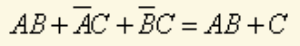 标准答案5：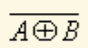 标准答案6：或标准答案7：低电平www.botiku.com零号电大标准答案8：输入电压标准答案9：向外流出，电路带拉电流负载标准答案10：电路输出端只需一个外接负载电阻标准答案11：不能悬空  标准答案12：Y=AB+C标准答案13：错标准答案14：错www.botiku.com零号电大标准答案15：错标准答案16：错标准答案17：对标准答案18：对www.botiku.com零号电大标准答案19：对标准答案20：对标准答案21：真值表（c）标准答案22：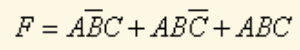 标准答案23：F=AB+AC标准答案24：CMOS门电路标准答案25：CMOS门电路形考作业2(20分)标准答案1：仅取决于该时刻的输入状态标准答案2：引入时钟脉冲标准答案3：仅有一个被编对象有输入，其他均没有输入标准答案4：图（a）零号床www.botiku.com标准答案5：图b标准答案6：16零号床www.botiku.com标准答案7：不仅取决于输入信号，还与输入信号作用前的现态有关标准答案8：主触发器的输出状态可能改变多次，但从触发器只能改变一次标准答案9：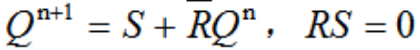 标准答案10：移位寄存器标准答案11：速度慢标准答案12：2N标准答案13：错标准答案14：错零号床www.botiku.com标准答案15：对标准答案16：对标准答案17：对标准答案18：错零号床www.botiku.com标准答案19：对标准答案20：错标准答案21：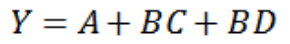 标准答案22：四舍五入标准答案23：下降沿触发的边沿JK触发器标准答案24：状态图如图2-5（b）所示，能自启动五进制同步计数器，标准答案25：图2-6（a）形考任务3(20分)标准答案1：前者只有一个稳态，后者没有稳态标准答案2：振荡频率稳定标准答案3：施密特触发器标准答案4：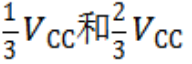 标准答案5：分辨率和转换误差零号床www.botiku.com标准答案6：并行比较型标准答案7：施密特触发器标准答案8：译码器标准答案9：ROM标准答案10：SRAM         标准答案11：256×4零号床www.botiku.com标准答案12：PLA标准答案13：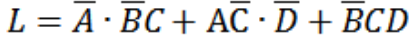 标准答案14：错标准答案15：错标准答案16：对标准答案17：错标准答案18：对零号床www.botiku.com标准答案19：对标准答案20：错标准答案21：错标准答案22：对标准答案23：对标准答案24：错标准答案25：对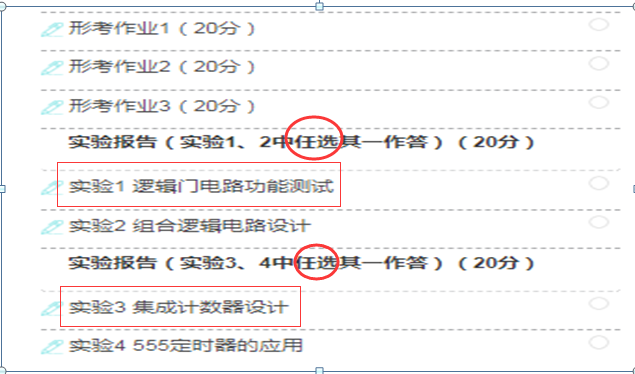 实验1 逻辑门电路功能测试参考答案(20分)实验目的：1．熟悉常用逻辑门电路的功能。2．了解集成电路引脚排列的规律及其使用方法。实验仪器与设备：1．数字电路实验箱。2．数字万用表。3．集成电路芯片74LS08、74LS32、74LS04、74LS00及74LS86各一片。实验原理1. 三种基本逻辑运算（1）与运算与运算逻辑表达式可以写成Y = A·B、Y= A·B·C、……，与运算的逻辑关系也就是与逻辑。与逻辑可以用图1-1所示开关电路来理解，它的状态组合见表1-1。表1-1 与逻辑开关的状态组合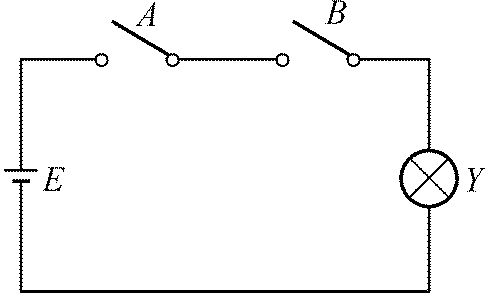 图1-1 与逻辑开关电路与逻辑开关的状态组合还可以用逻辑变量代替电路的状态组合的，这种表示形式就是真值表。与逻辑真值表见表1-4。与逻辑在数字电路中可以用图1-2所示符号表示。表1-2 与逻辑真值表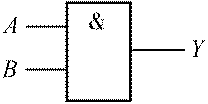 图1-2 与逻辑符号（2）或运算或运算逻辑表达式可以写成Y = A+B、Y = A+B+C、……，或运算的逻辑关系也就是或逻辑。或逻辑可以用图1-3所示开关电路来理解，它的状态组合见表1-3。表1-3 与逻辑开关的状态组合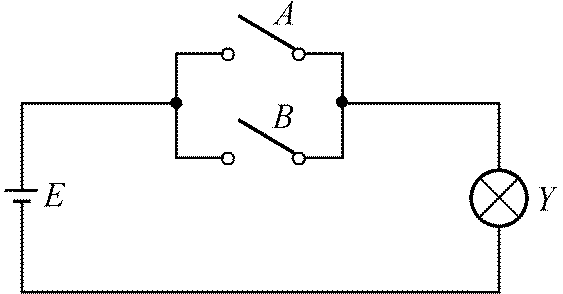 图1-3 或逻辑开关电路同样，或逻辑开关电路的几种状态组合也可以用真值表来表示其逻辑关系。在数字电路中，或逻辑的电路符号见图1-4所示。表1-4 与逻辑真值表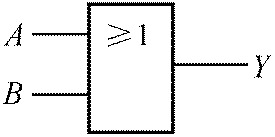 图1-4 或逻辑符号（3）非运算逻辑表达式是Y=A，非运算的逻辑关系也就是非逻辑。非逻辑开关电路只有表1-5所示两种状态组合。表1-5 非逻辑开关的状态组合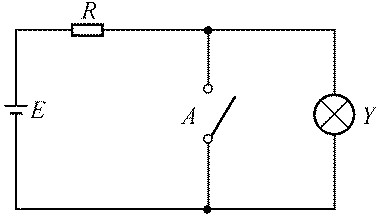 图1-5 非逻辑开关电路同样，非逻辑的真值表和逻辑电路符号如表1-6和图1-6所示。表1-6 与逻辑真值表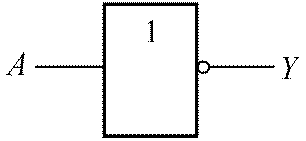 图1-6 非逻辑符号2. 常用复合逻辑运算几种常用的复合逻辑运算见表1-7所示。表1-7 常用复合逻辑运算及其电路符号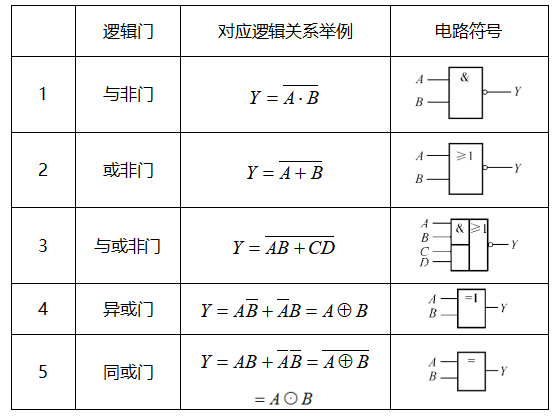 实验内容与步骤：1．与逻辑功能测试图1-7所示芯片74LS08为四2输入与门。图中管脚7为接地端，管脚14为电源端，管脚1、2为两个与输入端，它的输出端是管脚3，同样管脚4、5为输入端，管脚6为它的输出端，以此类推。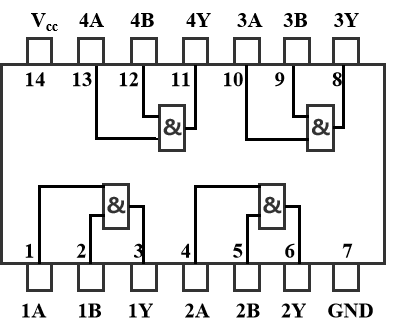 图1-7 74LS08管脚图（1）打开数字电路试验箱，选择芯片74LS08并按图1-7所示接线，将其中任一门电路的输入端接逻辑开关，它的输出端接发光二极管。（2）按表1-8要求完成实验，每改变一次输入开关状态，观察并记录输出端的状态。表1-8 74LS08功能测试2．或逻辑功能测试图1-8所示芯片74LS32为四2输入或门。图中管脚7为接地端，14为电源端，管脚1、2为两个或输入端，它的输出端是管脚3，同样管脚4、5为输入端，管脚6为它的输出端，以此类推。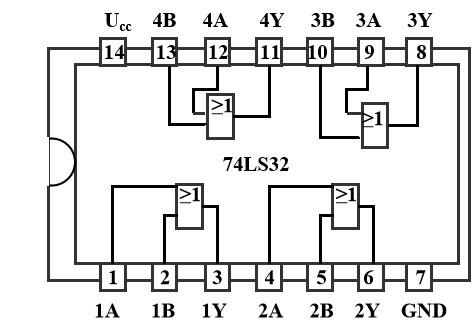 图1-8 74LS32管脚图（1）打开数字电路试验箱，选择芯片74LS32并按图1-8所示接线。（2）按表1-9要求完成实验，每改变一次输入开关状态，观察并记录输出端的状态。表1-8 74LS32功能测试3．非逻辑功能测试（1）用电脑或手机打开网络搜索引擎，查到芯片74LS04功能和管脚图。（2）打开数字电路试验箱，选择芯片74LS04连接一个非逻辑功能测试实验电路。（3）按表1-9要求完成实验，观察并记录输出端的状态。表1-9 74LS32功能测试4．与非逻辑功能测试（1）用电脑或手机打开网络搜索引擎，查到芯片74LS00功能和管脚图。（2）打开数字电路试验箱，选择芯片74LS00连接一个与非逻辑功能测试实验电路。（3）按表1-10要求完成实验，观察并记录输出端的状态。表1-10 74LS00功能测试5．异或逻辑功能测试（1）用电脑或手机打开网络搜索引擎，查到芯片74LS86功能和管脚图。（2）打开数字电路试验箱，选择芯片74LS86连接一个异或逻辑功能测试实验电路。（3）按表1-11要求完成实验，观察并记录输出端的状态。表1-11 74LS86功能测试1．集成电路的输入端悬空，在逻辑上相当于输入低电平还是高电平？2．利用与非逻辑集成芯片74LS00能否实现与运算功能？为什么？实验3 集成计数器设计 实验报告参考答案实验目的：1．熟悉任意进制计数器的工作原理及其设计方法。2．熟悉中规模集成电路计数器74LS161、74LS290的逻辑功能及使用方法实验仪器与设备：1．数字电路实验箱。2．集成电路计数器74LS161两片、74LS290一片实验原理：1. 二进制同步加法计数器74LS161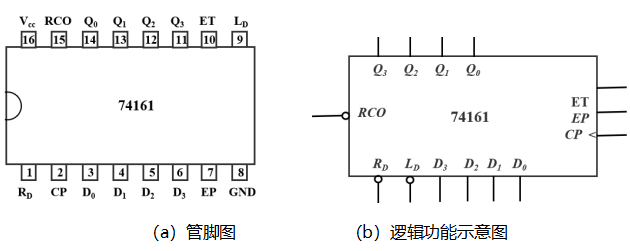 图3-1 74LS161管脚图和逻辑功能示意图集成芯片74LS161是由四个主从J-K触发器构成二进制同步加法计数器，图中：D3、D2、D1、D0为触发器输入端，Q3、Q2、Q1、Q0为触发器输出端；CP时钟上升沿有效；RD为异步清零端，低电平有效；LD为同步预置端，低电平有效；EP、ET为两个使能端，便于多片级联；RCO为输出进位端。表3-1 二进制同步加法计数器74LS161功能表由上表可知，74LS161具有下述功能：（1）异步清零。当RD=0时，无论有无CP脉冲、其他输入端为何值，计数器的输入端将直接清零，即D3D2D1D0为0000。（2）同步置数。当RD=1、LD=0时，在CP脉冲上升沿作用下，并行输入端的数据使触发器输出等于输入d3d2d1d0。（3）保持状态。当RD=LD= 1，EP或ET有一个为零时，计数器状态保持不变。（4）加法计数。当RD=LD=EP=ET=1时，CP脉冲上升沿到来时，计数器开始二进制加法计数。2. 二-五-十进制异步计数器74LS290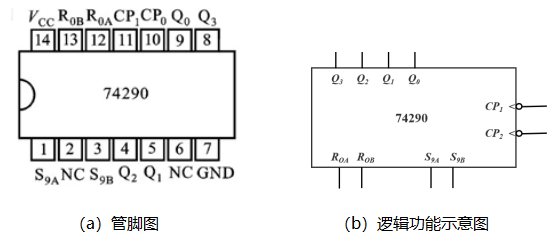 图3-2 74LS290管脚图和逻辑功能示意图集成芯片74LS290是由四个主从J-K触发器构成的二-五-十进制异步加法计数器。图中R0A和R0B是异步置0端，S9A和S9B是异步置9端，Q3Q2Q1Q0是为触发器输出端，具体功能见表3-2。表3-2 异步计数器74LS290功能表由上表可知，74LS290具有下述功能：① 直接清零：当R0A=R0B=1时，只要S9A、S9B有低电平，输出状态为0000，与CP无关；② 置9：当S9A= S9B=1时， 输出状态为1001，也与CP无关；③ 计数：当R0A、R0B及S9A、S9B有低电平时，且CP下降沿到来时，实现计数。a. 若在外部将Q0和CP2连接，触发脉冲由CP1输入，输出状态为Q3 Q2Q1Q0，即可实现8421BCD码计数；b. 若在外部将Q3和CP1连接，触发脉冲由CP2输入，输出状态为Q0Q3Q2Q1，还可实现构成5421BCD码计数。实验内容与步骤：1．二进制同步加法计数器74LS161功能测试按表3-3要求，在CP、异步置0、同步置数及使能端取不同值时，任意预置2至4组D3D2D1D0数据进行测试，记录输入值和输出值，并说明功能。表3-3 二进制同步加法计数器74LS161测试记录表2．二-五-十进制异步计数器74LS290表3-4要求完成下列步骤：（1）当R0A=R0B=1，S9A、S9B至少有低电平在CP任意状态下，测试R0A、R0B、S9A、S9B相应值的输出结果，记录并说明功能。（2）当S9A= S9B=1，R0A和R0B为不同组合情况下，测试输出结果，记录并说明功能。（3）当R0A、R0B及S9A、S9B有低电平，且CP下降沿到来时，观察每次CP下降沿给输出结果带来的变化，记录并说明功能。表3-4 异步计数器74LS290功能表3．按图3-3连接单片任意进制计数器，测试逻辑功能，画出状态转换图。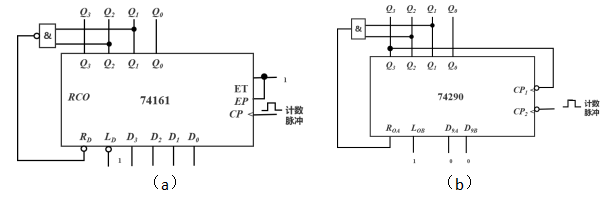 图3-3 单片任意进制计数器4．分析图3-4所示两片4位计数器级联组成8位计数器的工作原理，测试逻辑功能。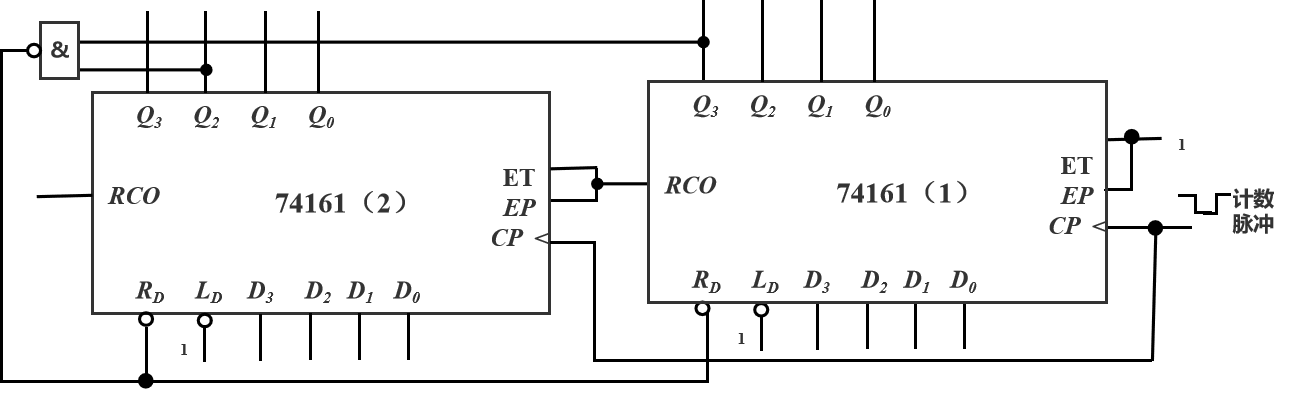 图3-4 两片计数器级联的任意进制计数器开关A开关B灯断断灭断通灭通断灭通通亮ABY000010100111开关A开关B灯断断灭断通亮通断亮通通亮ABY000011101111开关A灯断亮通灭AY0110输入状态输入状态输出状态UAUBY00悬空01悬空1001110悬空悬空1悬空0悬空01悬空10悬空悬空1输入状态输入状态输出状态UAUBY00悬空01悬空10悬空1100悬空01悬空1悬空01悬空10悬空悬空1输入状态UIN输出状态Y0悬空 10悬空1输入状态输入状态输出状态UAUBY00悬空01悬空1001110悬空悬空1悬空0悬空01悬空10悬空悬空1输入状态输入状态输出状态UAUBY000011100111输入输入输入输入输入输入输出功能说明CPRDLDEPETD3  D2  D1  D0Q3  Q2  Q1  Q0功能说明Ф0ФФФФ  Ф  Ф  Ф0  0  0  0异步置0↑10ФФd3  d2  d1  d0d3  d2  d1  d0同步置数Ф110ФФ  Ф  Ф  Ф保持保持状态Ф11Ф0Ф  Ф  Ф  Ф保持保持状态↑1111Ф  Ф  Ф  Ф计数加法计数输入输入输入输入输入输出功能说明CPR0AR0BS9AS9BQ3  Q2  Q1  Q0功能说明Ф110Ф0  0  0  0置0Ф11Ф00  0  0  0置0ФФФ111  0  0  1置9↓Ф0Ф0计数CP下降沿到达时计数↓0Ф0Ф计数CP下降沿到达时计数↓0ФФ0计数CP下降沿到达时计数↓Ф00Ф计数CP下降沿到达时计数输入输入输入输入输入输入输出结果及说明CPRDLDEPETD3  D2  D1  D0Q3   Q2   Q1  Q0Ф0ФФФФ0↑10ФФ11Ф110Ф0ФФ11Ф010↑111111输入输入输入输入输出结果及说明输出结果及说明R0AR0BS9AS9BCPQ3  Q2  Q1  Q0R0A=R0B=1，S9A、S9B至少有低电平1100Ф0R0A=R0B=1，S9A、S9B至少有低电平1101Ф0R0A=R0B=1，S9A、S9B至少有低电平1110Ф1S9A= S9B=1， R0A和R0B为不同组合0011Ф0S9A= S9B=1， R0A和R0B为不同组合0111Ф1S9A= S9B=1， R0A和R0B为不同组合1011Ф0S9A= S9B=1， R0A和R0B为不同组合1111Ф1R0A、R0B及S9A、S9B有低电平，且CP下降沿到来时0000↓0R0A、R0B及S9A、S9B有低电平，且CP下降沿到来时0100↓1R0A、R0B及S9A、S9B有低电平，且CP下降沿到来时1000↓0R0A、R0B及S9A、S9B有低电平，且CP下降沿到来时0001↓0R0A、R0B及S9A、S9B有低电平，且CP下降沿到来时0101↓0R0A、R0B及S9A、S9B有低电平，且CP下降沿到来时1001↓1R0A、R0B及S9A、S9B有低电平，且CP下降沿到来时0010↓0R0A、R0B及S9A、S9B有低电平，且CP下降沿到来时0110↓0R0A、R0B及S9A、S9B有低电平，且CP下降沿到来时1010↓1